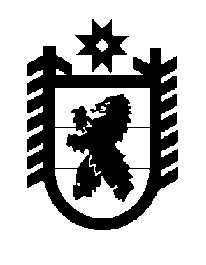 Российская Федерация Республика Карелия    ПРАВИТЕЛЬСТВО РЕСПУБЛИКИ КАРЕЛИЯРАСПОРЯЖЕНИЕ                                    от  29 мая 2015 года № 342р-Пг. Петрозаводск 1. Одобрить Соглашение между Министерством здравоохранения Российской Федерации и Правительством Республики Карелия 
о взаимодействии в сфере развития Единой государственной информационной системы в сфере здравоохранения в 2015-2018 гг. 
и поручить подписать его заместителю Главы Республики Карелия по социальным вопросам Улич Валентине Васильевне (далее – Соглашение).2. Определить  Министерство здравоохранения и социального развития Республики Карелия органом, уполномоченным на выполнение условий Соглашения.           ГлаваРеспублики  Карелия                                                             А.П. Худилайнен